Mapping of reflections to level 5 assistant practitioner outcomes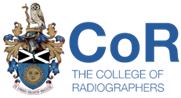 Map your verified CPD reflections to the Assistant Practitioner Level 5 OutcomesNote: As you link your verified CPD to your critical narrative, tick whichever outcomes each piece of CPD addresses.  You need to link to a minimum of 6 pieces of verified CPD. You may attach this document at the end of your last reflection (Add File) or keep for your own records. Level 5 Assistant Practitioner OutcomesCPD Record No/TitleCPD Record No/TitleCPD Record No/TitleCPD Record No/TitleCPD Record No/TitleCPD Record No/TitleCPD Record No/TitleCPD Record No/TitleLevel 5 Assistant Practitioner Outcomes123456[AP.S.01] Practise safely and effectively within relevant legal, ethical, professional and managerial frameworks and protocols[AP.S.02] Demonstrate competence in the required range of delegated procedures within protocols, accurately appraising own work[AP.S.03] Operate equipment safely and effectively within protocol[AP.S.04] Accurately position patients and manipulate equipment within protocol[AP.S.05] Demonstrate practical understanding of the significance of the relationship between anatomy, pathophysiology and the imaging and/or radiotherapy process[AP.S.06] Demonstrate accountability, recognising and responding appropriately to strengths and limitations in own knowledge, skills and attributes[AP.S.07] Communicate effectively with patients and staff[AP.S.08] Ensure valid informed consent has been given prior to undertaking imaging examinations or radiotherapy[AP.S.09] Meet the care needs of individuals and their significant others sensitively and respectfully, having regard to the impact of illness and trauma and to sociocultural differences[AP.S.10] Ensure the safety of all individuals in their care in the radiography/radiotherapy environment[AP.S.11] Participate in quality assurance and undertake equipment testing within protocol [AP.S.12] Demonstrate proficiency in basic life support techniques, infection prevention and control (IPC) and moving and handling[AP.S.13] Practise within a risk–benefit framework, having regard to the biological effects of radiation and other hazards in the radiography environment [AP.S.14] Understand the importance of evidence for safe, effective professional practice[AP.S.15] Manage self and work effectively, demonstrating problem-solving skills[AP.S.16] Demonstrate awareness of the role of imaging and/or treatment modalities[AP.S.17] Use IT and information management systems accurately and effectively[AP.S.18] Work individually, collaboratively and/or in partnership to deliver person-centred care[AP.S.19] Engage in continuing professional development